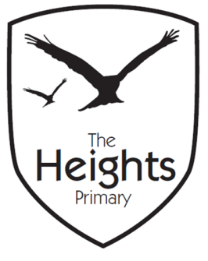 The Heights Primary SchoolYear Two Parent Planner: Summer 2 Week 3PE - Please ensure all children have a full PE kit for our outdoor PE lessons. A P.E kit contains PE socks, PE t-shirt, PE jumper, PE shorts or joggers and trainers. All kit must be named and brought in every Monday so it is available all week. Please could you also put some spare underwear into your child’s PE kit for rare emergencies. Reading – Please ensure that reading books and reading records are brought to school each day so that children can change their books. Please record, in their reading records, when you have heard them read.You can support your child by encouraging them to read at home every night. Little and often is best. It is important that you ask them lots of questions such as:What is happening? Talk about what has happened on each page.What does that word mean? Discuss the meaning of unfamiliar words.Can you think of a similar word to big? Use a thesaurus to find a synonym e.g. huge.What do you think will happen next? Why do you think that? Ask children to make predictions and explain their thoughts.How do you think the characters are feeling? What has made them feel that way? Discuss the character’s feelings.Where is this story set? Have you read another story with the same setting? For example, ‘We’re going on a bear hunt’ by Michael Rosen and ‘The Gruffalo’ by Julia Donaldson are both set in the woods.Which type of book is this? Fact or fiction? Is this book a story book or a Non-fiction book? How do you know?Non-Fiction – Tell me a fact you’ve learnt from this page / book. Discuss the importance and relevance of the glossary, index and contents page.Remember, common exception words and past spellings (weekly spellings) are really useful to know. Look in the centre of the reading record and you will find a list of homophones as well as other useful learning aids. Below is a list of the common exception words in Year 2. Best wishes,The Year 2 TeamCommon Exception Words Year 2Below are the Cracking Times tables levels. This will tell you which times tables to practise for each levelEnglishIn English this week will be writing our own ‘Portal story’ remembering all the skills and techniques we learnt from ‘Something Fishy’. We will be using ‘show me’ language and adverbs to give greater detail to our sentences. MathematicsWe will be revising direction by creating a treasure map in topic and mapping out where the treasure will be. We will record this in a chart. We will also be collecting data about the upcoming sports day and presenting our findings in a bar graph. We will use the Ipads to practise data collection.TopicIn Art we will be creating our Portal, firstly by drawing our design on the portal and then using collage to decorate. In topic, we will continue our pirate research. In PSHE, we will be looking at the changes in humans as they grow. In Music we will revise A and B and learn how to follow the notation with our eyes. A copy of the music will come home this week for the children to practise.Additional InformationOur Ocean Topic Trip will be to Lepe Country Park is on Tuesday June 25th.  Recorder lessons may happen at different times in the week. Please ensure your child has their recorder every day.   after many Christmaspath find again mind class people floor any money climb plantgoldbath mostclothes poor grass beautifulmove coldpretty great because Mr couldprove half behind Mrs doorshould hold both old even steak hour break onlyevery sugar improve busy parents everybodysure kind child pass eye told fatherchildren past fast water toldLevelTimes Tables TestedNumber of questions121022, 101532, 10, 52042, 10, 5, 42552, 10, 5, 4, 83062, 10, 5, 4, 8, 33572, 10, 5, 4, 8, 3, 64082, 10, 5, 4, 8, 3, 6, 12, 9, 74592, 10, 5, 4, 8, 3, 6, 12, 950102, 10, 5, 4, 8, 3, 6, 12, 9, 1160112, 10, 5, 4, 8, 3, 6, 12, 9, 11, 775122, 10, 5, 4, 8, 3, 6, 12, 9, 11, 7100GRAND ORDER OF THE MASTER MULTIPLIER SPECIAL CERTIFICATE AND BADGELevels 13-20 are optionalChildren will complete tests including all times tables up to 12.GRAND ORDER OF THE MASTER MULTIPLIER SPECIAL CERTIFICATE AND BADGELevels 13-20 are optionalChildren will complete tests including all times tables up to 12.GRAND ORDER OF THE MASTER MULTIPLIER SPECIAL CERTIFICATE AND BADGELevels 13-20 are optionalChildren will complete tests including all times tables up to 12.132 to 12 times tables plus division facts, square numbers and square roots50142 to 12 times tables (and beyond) plus division facts, square numbers and square roots60152 to 12 times tables (and beyond) plus division facts, square numbers and square roots70162 to 12 times tables (and beyond) plus division facts, square numbers and square roots80172 to 12 times tables (and beyond) plus division facts, square numbers and square roots85182 to 12 times tables (and beyond) plus division facts, square numbers and square roots90192 to 12 times tables (and beyond) plus division facts, square numbers and square roots95202 to 12 times tables (and beyond) plus division facts, square numbers and square roots100